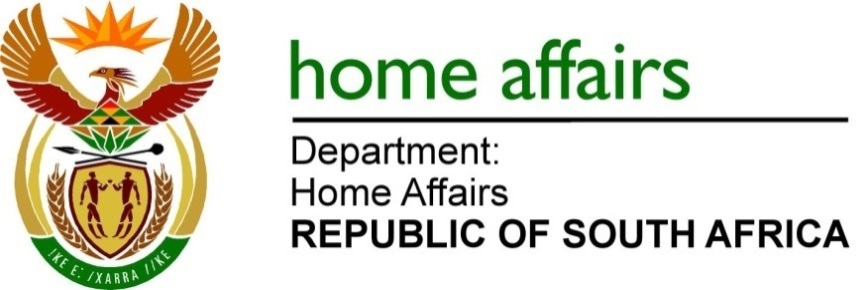 NATIONAL ASSEMBLYQUESTION FOR WRITTEN REPLYQUESTION NO. 399DATE OF PUBLICATION: FRIDAY, 25 FEBRUARY 2022INTERNAL QUESTION PAPER 4 – 2022399.	Ms M Modise (ANC) to ask the Minister of Home Affairs: [19] [Question submitted for oral reply now placed for written reply because it is in excess of quota (Rule 137(8))]:(1)	What total number of funded vacant posts have been filled in his department in the current financial year; (2)	whether he has analysed the reasons that there are high levels of staff shortages; if not, why not; if so, what are the relevant details?		NO424EREPLY: Total number of funded vacant post that have been filled from 01 April 2021 to 31 January 2022: 62The high level of staff shortages have resulted from continuous budget cuts announced by National Treasury, and the Department needed to introduce cost-containment measures under its Compensation of Employees (COE) budgetary allocation, to taper its expenditure to fall within the directed budget ceilings. One of these measures, has been the periodic introduction of moratoriums on the filling of posts which have been necessitated, save for the filling of the most critical posts prioritized by the Department. END